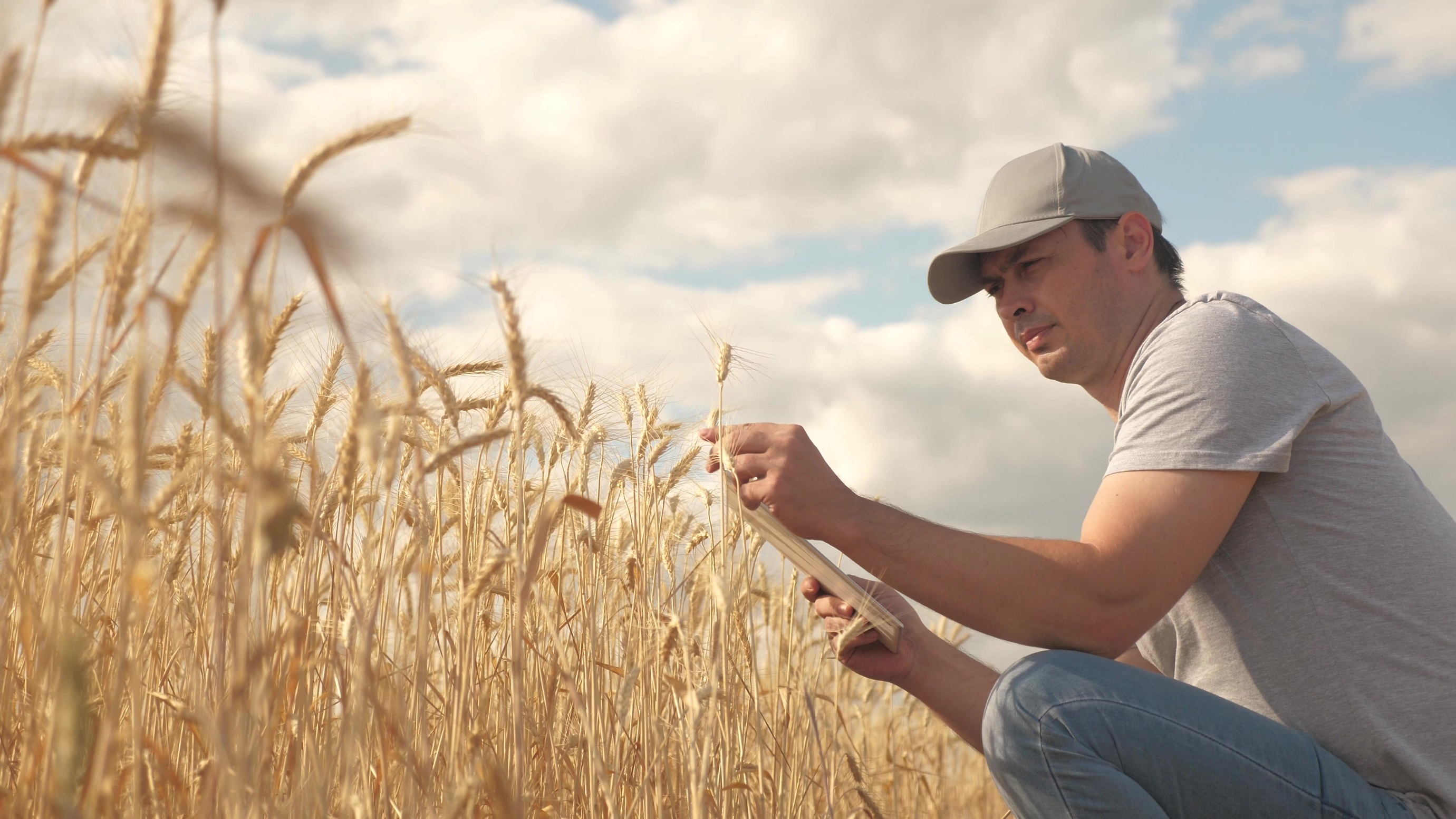 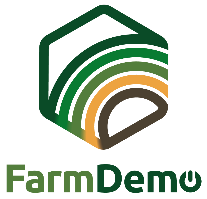 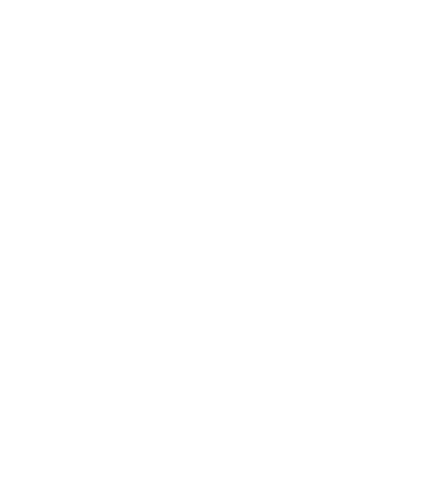 Deze exit poll kan worden gebruikt om feedback te krijgen van de deelnemers van uw demo-evenement, zowel over hoe zij de organisatie van het evenement hebben gewaardeerd als over wat zij tijdens het evenement hebben geleerd. Sommige vragen moeten misschien worden aangepast aan uw eigen evenement, met name de vragen 1 en 3.Print de exit poll uit op papier en bevestig hem aan een klembord. Vul ze in tijdens het interviewen van de deelnemers aan het einde van een demo-evenement. Of gebruik deze vragen voor een online enquête en stuur de link onmiddellijk na het demo-evenement naar de deelnemers. Kondig uw verzoek om de exit poll in te vullen aan op het einde van het evenement.Auteurs : Herman Schoorlemmer, Ellen BultenVragen Waar heeft u over dit demonstratie-evenement gehoord (aankruisvakje)? Persoonlijke uitnodiging  Landbouwpers  Website  Sociale media  Andere (aangeven welke):Waarom was u geïnteresseerd om dit demo-evenement te bezoeken?Hoe waardeerde u de verschillende aspecten van het demo-evenement (aankruisvakjes)(Punten in de linkerkolom aan te passen aan de activiteiten van het evenement)Hoe was het demo-evenement georganiseerd?Wat was voor u het meest interessant aan dit demo-evenement?Welke aspecten van de demonstratie(s) zouden nuttig zijn voor uw eigen bedrijf en waarom?Bent u van plan toe te passen wat u vandaag hebt gezien? Ja / Nee / Misschien
Als u "Ja" of "Misschien" hebt geantwoord, wat zou u dan toepassen?Wat zijn belemmeringen om toe te passen wat je vandaag hebt geleerd of gezien?Heeft u nog andere suggesties?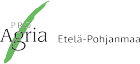 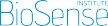 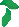 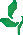 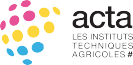 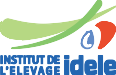 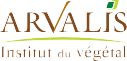 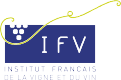 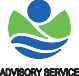 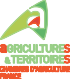 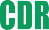 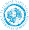 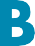 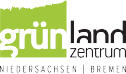 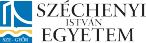 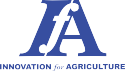 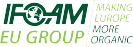 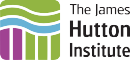 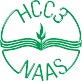 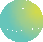 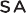 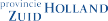 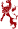 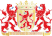 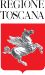 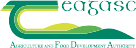 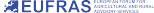 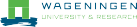 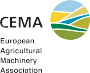 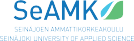 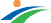 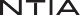 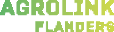 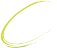 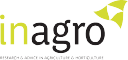 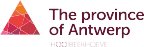 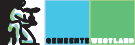 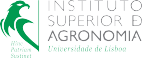 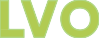 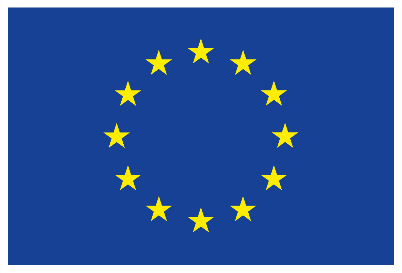 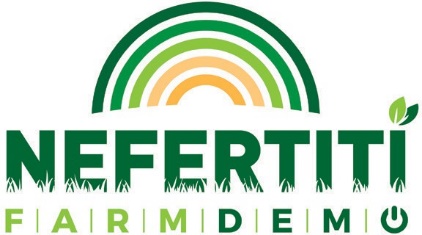 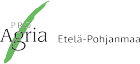 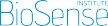 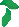 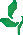 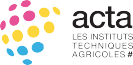 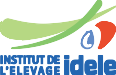 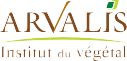 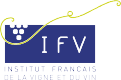 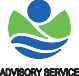 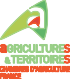 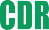 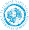 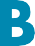 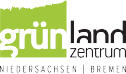 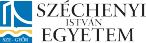 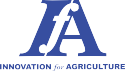 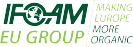 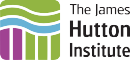 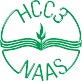 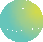 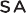 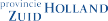 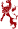 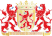 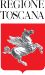 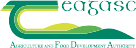 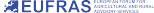 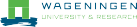 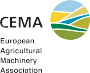 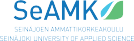 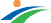 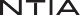 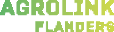 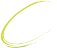 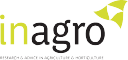 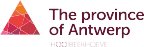 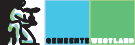 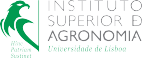 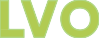 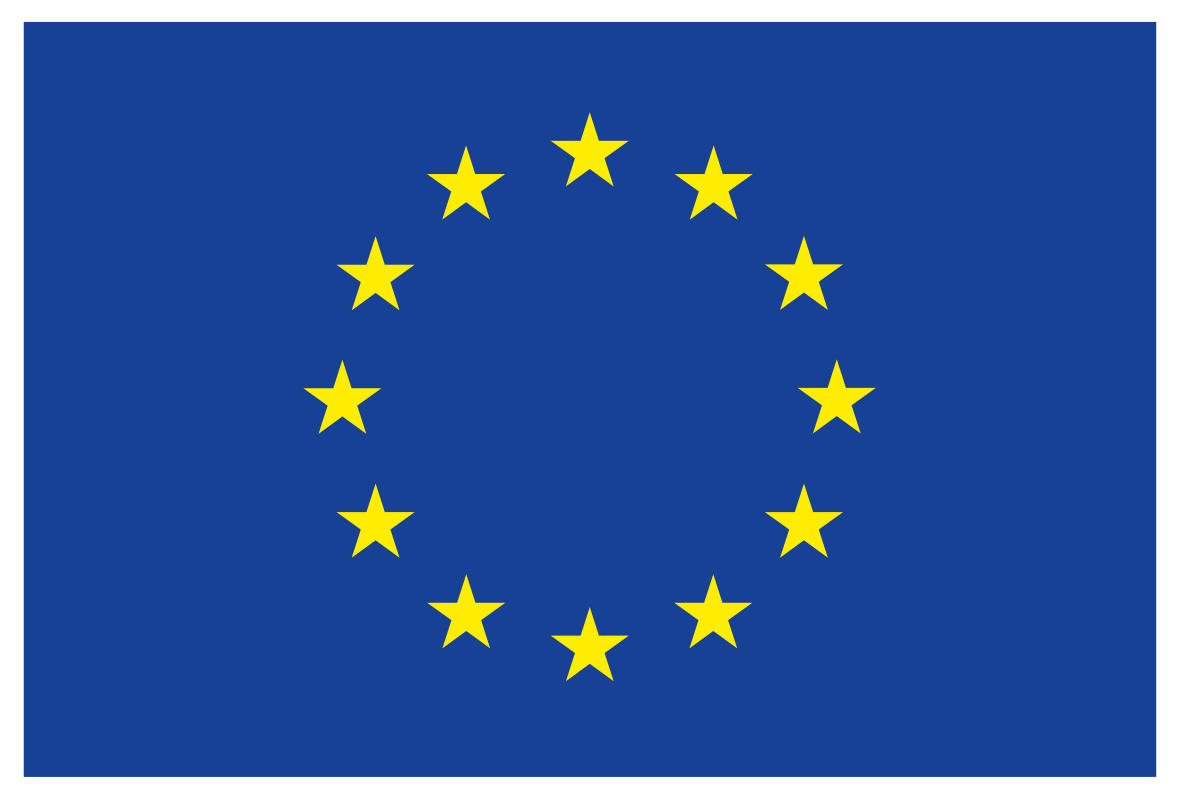 NEFERTITI PARTNERSMEER TOOLS OPtrainingkit.farmdemo.euZeer nuttigNuttigNeutraalNiet nuttigLezingVeldbezoekWorkshopWelke aspecten waren goed geregeld?Welke aspecten waren niet goed geregeld?Waarom?Waarom?Hartelijk dank, deze enquête zal ons helpen om de volgende demo-evenementen te verbeteren!